Science Based Targets Call to Action Standard Commitment LetterCET-FOR-001 | Version 2.0April 2020IntroductionThe Science Based Targets initiative (SBTi) is a collaboration between CDP, the United Nations Global Compact (UN Global Compact), World Resources Institute (WRI) and the World Wide Fund for Nature (WWF) and is one of the We Mean Business Coalition commitments. The initiative champions science-based target setting as a powerful way of boosting companies’ competitive advantage in the transition to the low-carbon economy. Science-based targets are greenhouse gas emissions reduction targets that are in line with the level of decarbonization required to meet the goals of the Paris Agreement – to limit global warming to well-below 2°C above pre-industrial levels and pursue efforts to limit warming to 1.5°C.The Call to ActionWe are calling on companies to demonstrate their climate leadership by publicly committing to adopt science-based targets. To join the movement companies need to complete the following steps:Step 1. Sign and submit the commitment letterSigning this commitment letter indicates that your company will work to set a science-based emission reduction target aligned with the SBTi’s target-setting criteria. After submitting your commitment letter to commitments@sciencebasedtargets.org, your company will be recognized as “committed” at sciencebasedtargets.org as well as on our partner websites at We Mean Business, CDP and the UN Global Compact. Companies are urged to aim for the highest level of ambition in their target setting. To indicate your intention to align your emissions reduction targets to 1.5°C, please join the Business Ambition for 1.5°C Call to Action by signing the Business Ambition for 1.5°C Commitment Letter.Please note that as of July 15, 2020, small and medium-sized enterprises (SMEs) must submit the Target Setting Letter for SMEs instead of the Standard Commitment Letter. This option allows them to bypass the initial step of committing to set a science-based target and the regular target validation process, and immediately set a target consistent with one of the SBTi’s predefined target options. SMEs are defined as a non-subsidiary, independent company which employs fewer than 500 employees. Learn more on our Frequently Asked Questions.Step 2. Develop a targetOnce your company has signed the commitment letter you will have a maximum of 24 months to:Develop a science-based target aligned with the SBTi criteria;Submit the target to the SBTi for validation;Publish your approved target on the SBTi website.We encourage companies to begin this process and submit your targets for validation as early as possible. If a company fails to complete all the above steps within 24 months, their name will be removed from the SBTi Companies Taking Action webpage and all other websites, as per our Protocol to Manage Expired Commitments. Under special circumstances the SBTi may grant companies additional time to publish their targets.   The SBTi offers resources, case studies and webinars to help companies develop their science-based targets.Step 3. Submit your target for official validationTo have your science-based target officially approved and published, your company must complete the Target Submission Form and submit it for validation via email to targets@sciencebasedtargets.org. The SBTi target validation team will validate the target against the SBTi criteria and the Target Validation Protocol, and inform you whether the target has been approved or whether further work is needed.Step 4. Announce the targetOn confirmation that your target meets the SBTi criteria, your company’s target will be published on the SBTi website and may be showcased in other communications. The SBTi may contact your nominated communications contact about further opportunities to profile your company’s climate leadership.Please proceed to page 5 of this document to complete the Commitment Letter. Oil and gas companies and financial institutions shall consult page 3 and 4 respectively before proceeding to complete pages 5 and 6.Oil and Gas in the Call to ActionDue to the unique nature of the oil and gas sector, the Call to Action Campaign has established a separate process for oil and gas companies.For the purposes of the target validation by the SBTi oil & gas includes, but is not limited to, integrated oil & gas companies, integrated gas companies, exploration and production pure players, refining and marketing pure players, oil products distributors, gas distributors and gas retailers. The oil and gas sector’s largest impact comes from the use phase of the products sold (known as scope 3 emissions) and therefore it is imperative that targets for this sector encompass these activities, as well as scope 1 and 2 emissions. Although the oil and gas sector is divided into various upstream, midstream and downstream activities, it is important to map the interrelation and mitigation opportunities for each segment, aligned with the latest climate science. The SBTi is currently developing a method for assessing oil and gas impacts and targets, therefore we cannot yet review or approve any targets submitted by oil and gas companies as defined above. We invite oil and gas companies to publicly commit to setting science-based scope 1, 2 and 3 targets when a methodology becomes available by signing the commitment letter below. The SBTi will assess companies on a case-by-case basis to determine whether they will be classified as oil & gas companies for the purpose of the SBTi validation, and if so, reserve the right to not move forward with their validation until after the SBTi oil & gas sector development has been completed.We will also invite all committed oil and gas companies to participate in the consultation process for the method being developed. Once a target setting method is finalized, all committed oil and gas companies will be notified and asked to develop and submit their targets for validation, get them approved and published within 24 months.Financial Institutions in the Call to ActionDue to the unique nature of the financial sector, the Call to Action Campaign has established a separate process for this sector.The SBTi defines a financial institution as one that engages in investment activities as part of its core functions. These include, but are not limited to, the following: Asset management/asset owners Retail and commercial banking activities Insurance companies (when functioning asset managers) Mortgage real estate investment trusts (REITs) In addition, if 5% or more of a company’s revenue comes from activities such as those described above, they are considered a financial institution.  The financial sector’s largest impact comes from its investment and lending activities (known as scope 3 emissions) and therefore it is imperative that targets for this sector encompass such activities. However, the SBTi is currently developing methods and criteria for assessing financial institutions’ scope 3 impacts against a well-below 2°C or 1.5°C emissions trajectory. Therefore we cannot yet review or approve any targets submitted by financial institutions. We invite such institutions to publicly commit to setting science-based scope 1, 2 and 3 targets when methods become available by signing the commitment letter below. We will invite all committed financial institutions to participate in our process to develop target setting methods and criteria for the sector. Once a target setting framework is finalized, all committed financial institutions will be notified and asked to develop and submit their targets for validation, get them approved and published within 24 months.If a company falls under the definition above but does not consider their investment activities significant/relevant for the purposes of science-based target setting, the company should provide an explanation in its target submission form.Science Based Targets Call to Action Standard Commitment LetterOur company wishes to join the growing group of leading companies that are setting emissions reduction targets in line with what climate science says is necessary. By doing so, we recognize the crucial role the business community can play in minimizing the risk climate change poses to the future of our planet.We commit to develop a science-based target aligned with the SBTi criteria, submit the target the SBTi for validation and publish our approved targets within a maximum of 24 months. For more information about the four step process of the SBTi Call to Action please consult the SBTi website. We acknowledge that our commitment will be recognized on sciencebasedtargets.org as well as on our partner websites at We Mean Business, CDP and UN Global Compact. 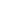 Company informationCompany informationCompany name(Please indicate correct spelling, capitalization and punctuation to be used in public communications)WebsiteCountry where company is headquarteredISIN number (if applicable)Social media linksPlease select the GRI sector classification that best describes your company’s activity.In addition, please provide a more detailed description of your company’s sectoral activities.*If you selected Real Estate GRI classification, please indicate if your company is an Equity REIT or Mortgage REIT. *If an oil and gas company (as per the SBTi’s definition) please provide a more detailed description of your company’s oil and gas activities.*If a financial institution (as per the SBTi’s definition) please provide a more detailed description of your company’s financing activities.Type of organization: privately owned company, publicly listed company, state-owned enterprise, otherNumber of employees Primary contact informationIf this contact person changes over time, please contact us at commitments@sciencebasedtargets.org with their contact information.Primary contact informationIf this contact person changes over time, please contact us at commitments@sciencebasedtargets.org with their contact information.First and last nameEmail addressPhone numberJob titleCommunications contact informationCommunications contact informationFirst and last nameEmail addressJob title____________________________________________________________SignaturePlaceDate